Pa so prazniki za nami in ponovno smo v delovnem tednu, ta teden bo krajši, saj je  bil včeraj velikonočni ponedeljek in je dela prost dan. TAKO DA GREVA VESELO IN Z NASMEHOM NA OBRAZU NA DELO  Dan bo namenjen utrjevanju in ponovitvi snovi. To že vse znaš in lahko delaš povsem samostojno. Prej kot vse narediš, prej imaš čas zase, za igro in za vse kar te veseli.Začniva s SLOVENŠČINO. Potrebuješ pisanko in peresnico. Sam/a si lahko izbereš ali boš delal/a v šolsko ali v domačo, po želji, samo, da narediš  Delaj samostojno, piši lepo in uživaj v delu.Torej, čaka te prepis besedila. V prepisu pa manjkajo tudi vejice. Le te boš dodal/a. Zapis v zvezek:                                          VAJA                                                                    14.4.2020  Prepiši besedilo in dodaj manjkajoče vejice.Knjižničarka Majda je učencem povedala da bo od danes naprej knjižnica ponovno odprta.  Učenci so se zelo razveselili ker so res radi obiskovali knjižnico. Najraje so brali knjige o gozdovih metuljih živalih gradovih in različne pravljice. Aljaža ta dan ni bilo v šoli ker je šel s starši na izlet v Ljubljano. Ko se je naslednji dan vrnil v šolo, je bil zelo vesel da je knjižnica spet odprta. Takoj si je izposodil knjigo ki je bila na najbližji polici. Ves vesel je videl da je to ena njegovih najljubših pravljic. Sedaj preglej svoj zapis in bodi pozoren/pozorna, da vse vejice. Če si kaj prepisal/a narobe, hitro popravi. MATEMATIKAPri matematiki si pripravi karo zvezek in peresnico. Danes bova malo ponovila že poznano učno snov. V zvezek boš zapisal/a naloge ter jih rešil/a.                                         VAJA                                                              14.4.2020Izračunaj.7  2 + 4  5 = _______               9  9 – 7  7 = _______4  4 + 4  4 = _______               9  8 – 10  5 = _______6  3 - 2  5 = _______               9   0 + 6  7 = _______5  6 + 8  4 = _______               2  8 – 0  7 = _______7  5 - 4  6 = _______               3  3 + 6  9 = _______Karmen je šla v trgovino. S seboj je imela 30 EUR. Kupiti mora  tri pakete moke. Vsak paket stane 2 eura. Koliko denarja ji bo ostalo?R:_______________________O:_______________________________________________________________ Dopolni.Kocka in kvader imata vsak po _____ oglišč, ____robov in ____ mejnih ploskev. Valj ima ____oglišč, _____ robov in _____ mejnih ploskev. Krogla ima ____ oglišč, ____ robov in ____ mejnih ploskev.Izračunaj.73 + 12 = ____                    79 – 63 = ______          27 + 59 = _____93 - 25 = ____                    45 + 47 = ______          100 - 72 = _____29 + ___ = 92                     74 – _____ = 45              ___ - 54 = 18SPOZNAVANJE OKOLJAPotrebuješ peresnico, učbenik in zvezek. Tudi tu bomo danes malo ponovili učno snov. V zvezek prepiši vprašanja in nanje odgovori. Lahko si pomagaš z zvezkom ali učbenikom, vendar delaj samostojno.                           PONOVIMO                                                    14.4.2020S svojimi besedami opiši kaj je gibanje.Kako veš, da je nekaj hitrejše od drugega?Opiši, kako se gibanje pedal pri kolesu prenaša na zadnje kolo.Zakaj se nogometna žoga začne gibati?Kaj moraš narediti, da bi šel avtomobilček, ki ga spuščaš po klančini hitreje? Kako lahko različne predmete spraviš v gibanje?In še ŠPORT.Po vsem tem pisanju se bo prav prileglo nekaj gibanja, kajne.Najprej teči vsaj 3 minute, zdaj po praznikih je bolje, da vsaj 5 minut. Potem se razgibaj tako kot smo se v šoli. Tudi danes boš vadil/a za športno vzgojni karton. Napisala ti bom nekaj vaj, da se boš lažje pripravil/a.Poligon nazajVesa v zgibiDotikanje plošče z roko/tapingEVO, to je to za danes, KONEC   Lepo se imej! Komaj čakam, da dobim naloge v pregled, še bolj pa komaj čakam, da se spet kaj vidiva  Maham ti v pozdrav, učiteljica Jana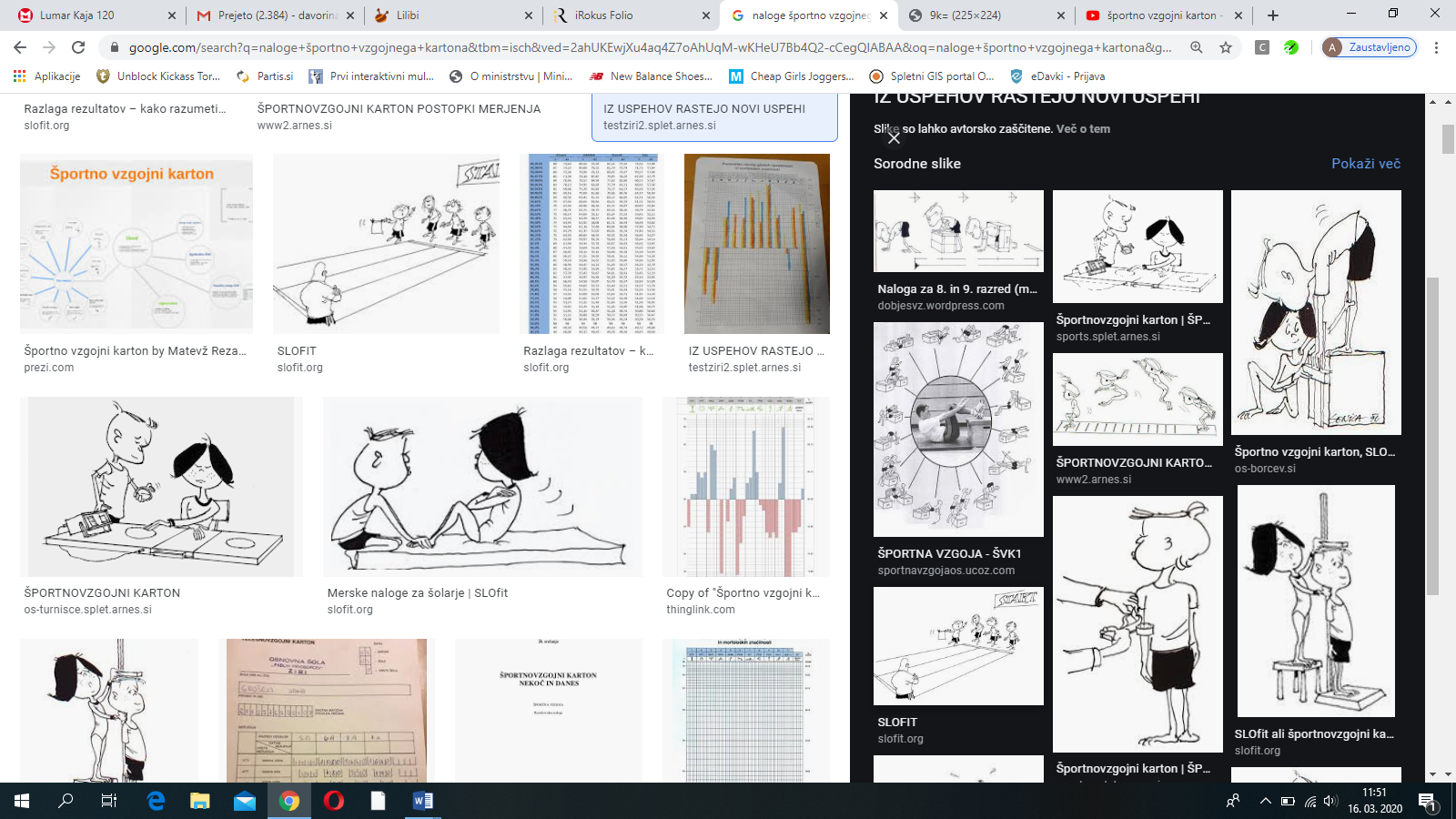 Naloge:-gibanje po vseh štirih (dlani, stopala) v vse smeri (naprej, nazaj, levo, desno)-oponašanje gibanj živali, ki hodijo po vseh štirih 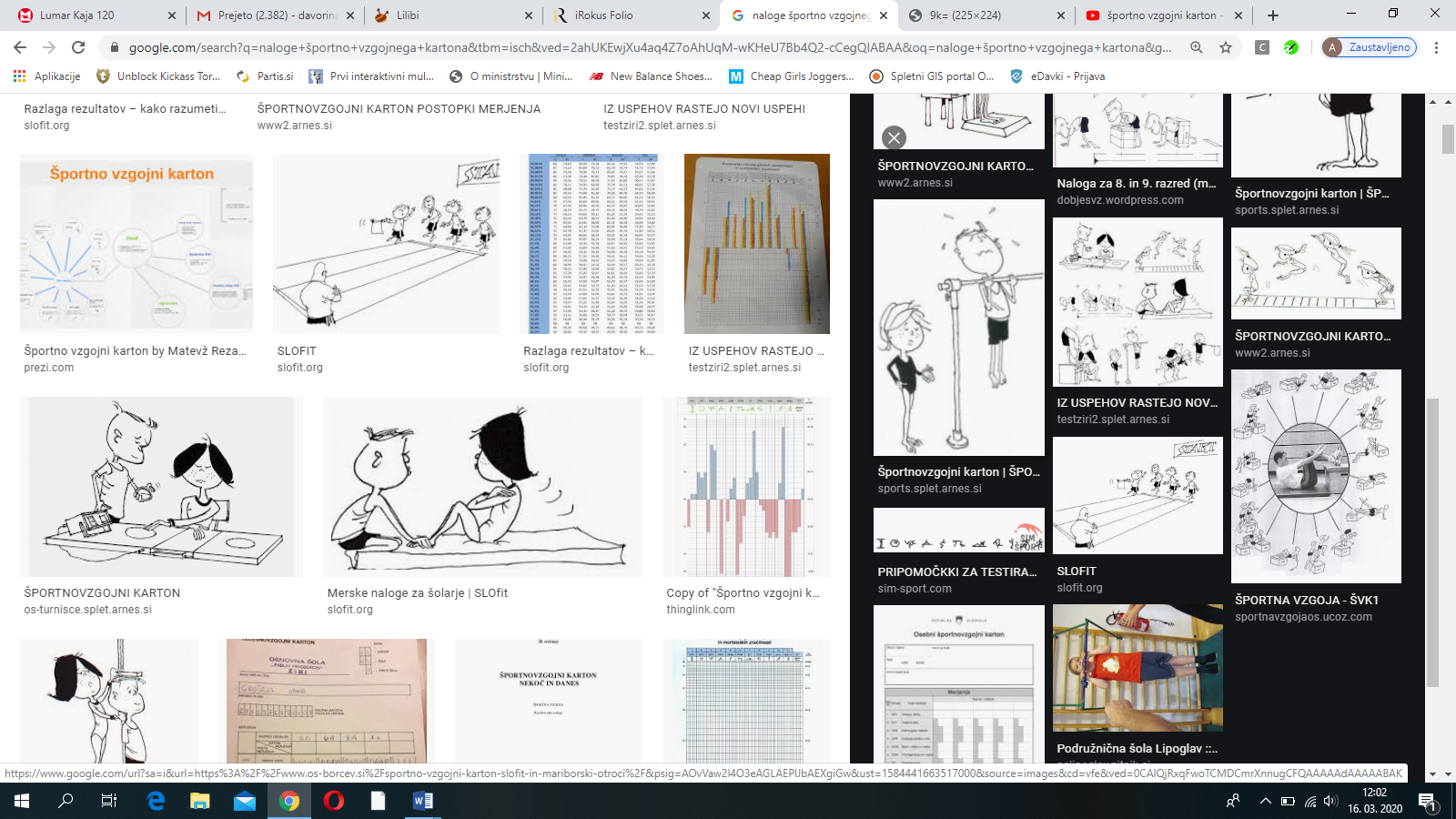 Naloge:-plezanje po drevesih ob prisotnosti/nadzoru staršev-plazenje po trebuhu (vlečemo se samo z rokama)Naloga:-umikanje rok/dlani (igra dvojic, oseba 1 v paru drži dlani obrnjeni proti tlom pred sabo, oseba 2 ga »žgečka« po spodnji strani dlani. Ko se oseba 2 odloči, osebo 1 hitro, a nežno udari po hrbtni strani dlani. Naloga osebe 2 pa je, da dlani prej umakne.)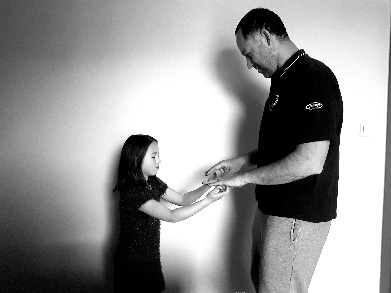 